企业经营预算与成本管控课程课程背景企业成本控制及利润管控的核心是事前的管理，事前管理当然离不开企业的预算管理，企业全面预算管理的重要性已不言而喻，它已经成为企业管理不可或缺的手段。但今天很多经营者将预算管理变成了一个数字游戏，常常是拍脑袋式地订个目标，最多将目标分解到月度，认为预算就这样完成了。一套没有行动计划所对应的预算，无疑像是在沙滩上建城堡，经不起任何风雨的。全面预算不仅仅一个数字，而是一个由目标的制订、计划、执行、控制、分析考核等一系列的管理过程，更是一个将企业绩效管理和企业战略执行力有效结合的系统管理工具，一个优化和完善战略执行和提升综合管理的最平常又最核心的管理工作。通过严格地实行全面预算管理，最大可能的降低支出提升企业利润，是每一个企业最为关心的重大实际问题。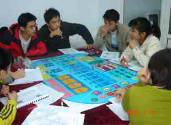 本课程将通过理论讲解与实践操作及模拟演练，并结合具体的国内实例分析更直观、更生动、更易接受地让学员学习和掌握如下问题： 如何合理拟订企业预算目标、制定实现目标的行动方案，并结合企业的自身状况设计控制要点，使预算得到有效的实施。课程收益：通过模拟演练，理解企业成本管控的关键掌握成本控制及年度经营目标制定的关键，避免见好就收窘境；掌握年度目标实现的关键，制定实现目标的行动计划；掌握全面预算管理的重点和难点, 为实施预算控制奠定基础；增强对预算编制和过程控制的技巧, 掌握预算管理和控制的实际操作；课程时间：2天，6小时/天。（为了课程的效果人员不得超过80人）授课对象：企业总经理、副总经理、企业中、高层非财务管理人员和骨干课程大纲：第一部分：企业经营与财务管理思维为什么收入上升了，利润却没有上升？为什么有利润，但现金流却越来越紧张？企业的规模多大合适？如：明年的销售越大越好吗？案例分析：销售的增长对企业的影响是什么？解决企业资金问题的途径只有借款吗？企业预算管理与企业风险防范预算如何影响企业各业务部门的业绩第二部分：企业成本构成及管理基础如何提升企业的经营利润？分析销售、单价及成本费用对利润的影响成本控制的1个核心与5个关键梳理企业现有成本的构成情况企业成本的分类及属性分析企业固定成本与变动成本对企业利润的影响利用盈亏平衡的思维提升企业的盈利如何利用量本利法理性做出企业的产品及设备投资？第三部分：企业成本管控与年度经营计划模拟演练通过模拟演练体验企业成本管控与利润管理的关键步骤：目标制订—经营计划—预算管理—落地实施。经营的过程中出现了什么问题为什么会亏损?为什么现金流断裂？企业目标是如何制订的实现年度目标的的关键是什么年度经营计划是否可行？资源能否支撑？企业预算的编制与实施有哪些关键第四部分：预算具体编制方法和技巧与年度经营计划制订一：总结回顾本年度目标执行情况回顾本年度目标及分解目标总结本年度预算执行过程中的亮点与不足分析执行过程中的成功与失败的关键要素总结经验、吸取教训、改正措施、增加举措，为明年预算管理奠定基础二：年度目标的制订确定公司或部门未来中长期目标（通常三到五年）确定阶段性目标及明年短期经营目标年度目标制订过程中应考虑的要素年度经营目标的 SMART 原则如何避免预算松弛与预算过度的问题三：企业全面预算的编制流程全面预算工作的时间安排明确预算编制的责任主体全面预算编制的12个步骤全面预算编制的流程四：年度经营计划制订的方法和工具回顾上年度成功与失败要素的总结分析明确各部门（责任单位）明年度目标分析年度目标实现的障碍与机会（SWOT分析）制订明年度目标实现的关键策略计划：关键策略实施时间、步骤及资源评估各部门年度经营计划的可行性确定各部门KPI指标和奖惩措施五：年度预算的编制与执行预算编制的六大方法预算编制的三种模式各部门根据销售年度目标、经营计划编制年度预算预算的执行及存在问题分析预算反馈与分析预算调整的程序与方法具体预算编制实例演示教育/培训背景:财务管理实战专家；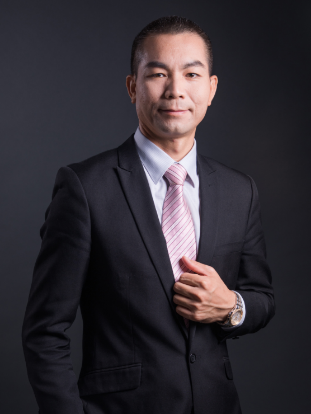 中国注册会计师中国总会计师国际会计师工作背景：西南财经大学经济管理学院  特聘讲师北京大学、清华大学研修院总裁班  特聘讲师聚成华企商学院、时代光华商学院  特聘讲师全国会计专业技术资格考试辅导主讲讲师；广东省创意产业协会财税咨询师； 黄道雄老师从事财务管理领域多年，曾就职于中科光电控股集团、牛商股份、逸马国际等，历任财务主管、财务经理、财务总监、副总裁等职，拥有20年以上的企业运营、财务管理经验，精通财务管理咨询及纳税筹划、企业内部控制制度设计等，具有扎实的财务功底和深厚的经验积淀。研发出企业业绩管控模式、企业盈利模式、成本倍减、应账款管控、存货管控、营运资本管控等一套有效的运营管控工具，并提炼出简明易懂的管理理念，如销售至上、收款第一的账款控制理念；库存就是负债、呆滞就是损失库存管理理念，从而帮助企业形成的健康良性控制文化。黄道雄老师为国内多家企业提供过成本管控、预算管理等财税咨询辅导项目，帮助企业改变财务价值观念，健全财务价值管理及考核系统，提升企业利润。擅长培训:01-《非财务经理的财务管理》、02-《财务思维与经营管理》、03-《企业财务报表分析与风险管理》04-《企业全面预算管理》、05-《企业成本分析与控制》、06-《利润为导向的财务管控模式》07-《银行信贷财务报表分析与舞弊识别》08-《企业经营与财务管理沙盘模拟演练》09-《企业成本管控与预算管理沙盘实战演练》授课风格：黄老师扎实的财务理论知识与丰富实践经验的有效结合，形成了他严谨、清晰、实用、生动的授课风格；将课程专业性和趣味性并重，理论和实践紧密结合，将财务管理和战略、经营管理融为一体。课程深入浅出，风格新颖、活跃，视角独到，内容充实缜密，一贯受到学员的高度赞扬。部分客户：宝武集团、华侨城集团、格力电器、西部航空、丰田汽车、东风集团、五粮液、中烟集团、中国中车、华厦幸福、长城科技、山东重工、维柴动力、玉柴动力、中国石化、中国电信、中国移动、中国联通、中国网通、中国通信产业服务公司、广东省电信工程有限公司、青海黄河电力投资公司、粤海中粤、湖北电力设备、湖北工建、山东比德文电动车有限公司 、西南财经大学经济管理学院、北京大学研究院、清华研究院、中原大地传媒、中国电力投资集团、大博医疗、神州数码、默克雪兰诺、保利协鑫、麦田科技、水妮亚贸易、杰洛集团、平安保险、世图教育、立邦涂料、日立建机、东方通信、浪潮集团、上实投资、中国纺织进出口、新华制药、卡斯谩诺、深圳会计进修学院、爱华培训、赣冠培训、科讯培训、创意产业协会、连企网、企汇网、一品轩食品、景旺电子、中原地产（深圳）、艾美特电器（深圳）、绪光集团、永和大王、山重租赁有限公司、华润万家、飞来发航空服务、松泽化妆品、美联物业、百胜餐饮、嘉乐源餐饮、迪迪集团、远益科技（深圳）、环宇仁和塑胶电子、伟发塑胶玩具、隆原（深圳）机电贸易、偶凯（深圳）电子科技有限公司、超宇兴科技公司、富昌兴电子、鸿胜公益制品、四川财政局等